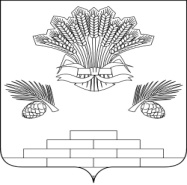 АДМИНИСТРАЦИЯ ЯШКИНСКОГО МУНИЦИПАЛЬНОГО ОКРУГАПОСТАНОВЛЕНИЕот «___»                            2022 г. № ______                                                       Яшкинский муниципальный  округ Об утверждении схемы расположения земельного участкана кадастровом плане территории, расположенного по адресу: Российская Федерация, Кемеровская область – Кузбасс, Яшкинский  муниципальный округ, пгт. Яшкино, в кадастровом квартале 42:9:0302007, площадью 1 кв. м	Рассмотрев заявление  ООО «КЭнК» филиала «Энергосеть п.г.т. Яшкино», руководствуясь Земельным кодексом Российской Федерации, Федеральным законом от 25.10.2001 № 137-ФЗ «О введении в действие Земельного кодекса Российской Федерации» (в том числе ч.10 ст.3.5), Федеральным Законом от 06.10.2003 № 131-ФЗ «Об общих принципах организации местного самоуправления в Российской Федерации», Федеральным законом от 24.07.2007 № 221-ФЗ «О кадастровой деятельности», Уставом Яшкинского муниципального округа,  администрация Яшкинского муниципального округа постановляет:1. Утвердить прилагаемую схему расположения земельного участка  на кадастровом  плане территории  в кадастровом квартале 42:19:0302007 из земель, государственная (муниципальная) собственность на которые не разграничена, площадью 1 кв. м, расположенного по адресу: Российская Федерация, Кемеровская область – Кузбасс, Яшкинский  муниципальный округ, пгт. Яшкино,  категория  земель – «Земли населённых пунктов», территориальная зона – «К – коммунальная  зона».2. Срок действия настоящего постановления об утверждении схемы расположения земельного участка на кадастровом плане территории составляет 2 года с момента его подписания.3. Заявитель, обратившийся с заявлением об утверждении схемы расположения земельного участка, имеет право на обращение без доверенности с заявлением о государственном кадастровом учете образуемого земельного участка.4. Контроль за исполнением настоящего постановления возложить на начальника МКУ «Управление имущественных отношений» - заместителя главы Яшкинского муниципального округа Э. Г. Рыльцева.5. Настоящее постановление вступает в силу с момента подписания.        Глава  Яшкинского	муниципального округа                                                 Е. М. Курапов